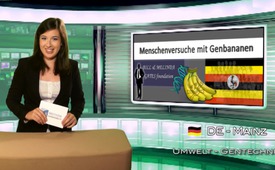 Experimentos humanos con platanos geneticamente modificados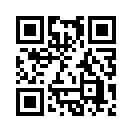 ¿Ha oído usted hablar de los experimentos humanos con platanos geneticos? Al menos 124 organizaciones de ausilio y 26 científicos protestan en una carta abierta en contra de la "Fundación Bill y Melinda Gates". Esto es debido a los ensayos humanos con plátanos genéticamente...Querido espectador,
¿Ha  oído usted hablar de los experimentos humanos con platanos geneticos? Al menos 124 organizaciones de ausilio y 26 científicos protestan en una carta abierta en contra de la "Fundación Bill y Melinda Gates". Esto es debido a los ensayos humanos con plátanos  genéticamente modificados cuales son enriquecido con beta-caroteno estos platanos no han sido probados en animales.  Ahora estos llamados "cultivos Frankenstein" se exigirán a Uganda y otros países de África oriental. Estudios independientes han demostrado que  hasta ahora los llamados transgénicos, asi  son nombrado los organismos modificados genéticamente cuales tienen muchos riesgos desconocidos, por ejemplo, Alergias, trastornos autoinmunes, y después de años de consumo pueden incluso causar cáncer. ¿Qué es lo que Bill y Melinda Gates pretenden con este proyecto para la población africana? Bill Gates, admitió recientemente que su plan es reducir la población mundial. Señoras y señores, comunique esta información, pues el afectado es cualquier persona que se cuenta a sí misma a la población mundial.
Vamos a seguir juntos para llevar la  luz dentro de esa oscuridad. 
Contamos con ustedes! 
Hasta la vista.de ag.Fuentes:http://info.kopp-verlag.de/medizin-und-gesundheit/gesundes-leben/ethan-a-huff/wissenschaftler-verurteilen-bill-gates-menschenversuche-mit-genbananen-in-afrika.html
http://www.tagesspiegel.de/wirtschaft/krummes-ding-bill-gates-gen-bananen-sollen-die-welt-retten/10052996.html
http://www.gesundheitlicheaufklaerung.de/eugeniker-bill-gates-impfungen-zur-bevolkerungsreduktionEsto también podría interesarle:---Kla.TV – Las otras noticias ... libre – independiente – no censurada ...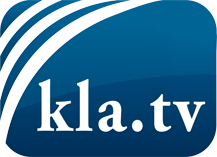 lo que los medios de comunicación no deberían omitir ...poco escuchado – del pueblo para el pueblo ...cada viernes emisiones a las 19:45 horas en www.kla.tv/es¡Vale la pena seguir adelante!Para obtener una suscripción gratuita con noticias mensuales
por correo electrónico, suscríbase a: www.kla.tv/abo-esAviso de seguridad:Lamentablemente, las voces discrepantes siguen siendo censuradas y reprimidas. Mientras no informemos según los intereses e ideologías de la prensa del sistema, debemos esperar siempre que se busquen pretextos para bloquear o perjudicar a Kla.TV.Por lo tanto, ¡conéctese hoy con independencia de Internet!
Haga clic aquí: www.kla.tv/vernetzung&lang=esLicencia:    Licencia Creative Commons con atribución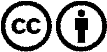 ¡Se desea la distribución y reprocesamiento con atribución! Sin embargo, el material no puede presentarse fuera de contexto.
Con las instituciones financiadas con dinero público está prohibido el uso sin consulta.Las infracciones pueden ser perseguidas.